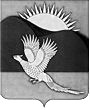 АДМИНИСТРАЦИЯПАРТИЗАНСКОГО МУНИЦИПАЛЬНОГО РАЙОНАПРИМОРСКОГО КРАЯРАСПОРЯЖЕНИЕВ соответствии с планом проведения на территории Партизанского муниципального района мероприятий, посвященных Дню российской молодёжи, в рамках реализации муниципальной программы «Реализация Стратегии государственной молодёжной политики на территории Партизанского муниципального района»  на 2015-2017 годы, утверждённой постановлением администрации Партизанского муниципального района            от 07.11.2014 №  936, в целях организации досуга молодёжи и пропаганды здорового образа жизни, 1. Провести на территории Партизанского муниципального района мероприятия, посвященные Дню российской молодёжи.2. Утвердить прилагаемые:2.1. План мероприятий, планируемых к проведению на территории Партизанского муниципального района и посвященных Дню российской молодёжи.2.2. Положение об Открытом фестивале молодёжных субкультур.3. Ответственным исполнителям обеспечить выполнение намеченных мероприятий. 4. Рекомендовать главам сельских поселений организовать проведение праздничных мероприятий, посвящённых Дню российской молодёжи.25. Финансовому управлению администрации Партизанского муниципального района (Вочкова) обеспечить финансирование мероприятий в пределах утверждённых ассигнований на 2015 год администрации Партизанского муниципального района на реализацию муниципальной программы «Реализация Стратегии государственной молодёжной политики на территории Партизанского муниципального района» на 2015-2017 годы, утвержденной постановлением администрации Партизанского муниципального района от 07.11.2014 № 936.6. Общему отделу администрации Партизанского муниципального района (Кожухарова) разместить настоящее распоряжение на официальном сайте администрации Партизанского муниципального района в информационно-телекоммуникационной сети «Интернет».7. Контроль над выполнением настоящего распоряжения возложить             на первого заместителя главы администрации Партизанского муниципального района В.Г. Головчанского.Глава Партизанскогомуниципального района						       К.К.ЩербаковПланмероприятий, планируемых к проведению на территории Партизанского муниципального районаи посвященных Дню российской молодёжи23_________________УТВЕРЖДЕНОраспоряжением администрацииПартизанского муниципального районаот 18.06.2015 № 137-рПОЛОЖЕНИЕо проведении Открытого районного фестиваля молодёжных субкультур, посвящённого Дню российской молодёжи1. Общие положения	1.1. Настоящее Положение определяет порядок проведения и условия участия в Открытом районном фестивале молодёжных субкультур, посвящённом Дню российской молодёжи (далее - фестиваль).1.2. В фестивале может принять участие молодёжь в возрасте                         от 14 до 35 лет.1.3. Сроки проведения фестиваля - с 17 июня 2015 года по 28 июня  2015 года.Приём заявок с 18 июня по 25 июня 2015 года.1.4. Организатором фестиваля является отдел по спорту и молодёжной политике администрации Партизанского муниципального района, муниципальное казённое учреждение «Районный дом культуры» Партизанского муниципального района, Молодёжный Совет Партизанского муниципального района (далее - отдел по спорту и молодёжной политике, «Районный дом культуры»).1.5. Место проведения фестиваля: с.Владимиро-Александровское, ул.Комсомольская, 45а.2. Цели и задачиЦель:	Поддержка талантливой молодежи в реализации их творческого потенциала, выявление и стимулирование новых направлений современной молодежной субкультуры и авангардных творческих направлений. Задачи:- популяризация молодежных неформальных движений в Партизанском районе;                               2- содействие развитию многообразия молодежного художественного творчества;                                   - создание условий для позитивной самореализации молодежи                               в альтернативной культуре;                - профилактика социально-негативных явлений в молодежной среде.3. Условия участия в фестивалеУчастниками фестиваля могут быть отдельные исполнители, творческие коллективы и молодёжные объединения, реализующие свой музыкальный потенциал в различных стилях современной молодёжной субкультуры: рок, рэп, бит-бокс, брейк, тектоник, и другие. Возраст участников от 12 до 30 лет.Участники фестиваля представляют не более 2-х концертных номеров.Фонограммы, костюмы, реквизит, музыкальные инструменты, необходимые для выступления, участники готовят и доставляют самостоятельно.Участники фестиваля исполняют произведения под «живой» звук              или фонограмму (-1), записанную на электронном носителе. Длительность концертного номера не более 5 минут. Запрещается использование фонограмм, в которых в бэк - вокальных партиях дублируется основная партия солиста. Организаторы фестиваля оставляют за собой право изменить условия проведения фестиваля.Заявки на фестиваль по прилагаемой форме (приложение № 1) принимаются до 25 июня 2015 года в отделе по спорту и молодёжной политике по адресу: ул.Комсомольская, 45а, кабинет № 18 или                             по электронному адресу: vorobyeva_ev@partizansky.ru или lenasoft74@mail.ru 	Контактный телефон: 8 (42365) 21-5-764. Номинации фестиваля1. Танцевальный калейдоскоп: Тиктоник, Хип-Хоп, Брейк-данс, Восточные танцы2. Реп-формат3. Рок-группа4. Бит-бокс5. Боди-артТема: произвольная     	В фестивале могут принять участие все желающие. Каждый участник создаёт свою показательную работу, как завершённый образ, в соответствии с темой. Допускается использование любых возможных техник. 3Строго запрещается использование в творческих выступлениях ненормативной лексики, пропаганда алкоголизма, наркомании, суицида, экстремизма.	В номинации Боди-арт:Разрешается:Использование кистей, спонжей, аппликаторов.Использование аэрографа для создания фонового покрытия.Выход моделей на подиум с готовым макияжем, прической, нейл-дизайном.Использование любых материалов, сертифицированных как гипоаллергенные и не раздражающие кожу человека, в том числе специальные материалы для боди-арта, этанолрастворимые краски                  и художественные материалы.Использование всех необходимых инструментов для нанесения рисунка.Помощь ассистента.Использование декора, соответствующего образу (стразы, блёстки, перья, пайетки, и т.д.)Запрещается:Использование токсичных, в том числе акриловых красок.Использование трафаретов и предварительной разметки. Использование печатных эскизов и фотографий на рабочем месте.5. Критерии оценки:1. Танцевальный калейдоскоп:исполнительское мастерство;оригинальность хореографических решений;сценичность (костюм, реквизит, зрелищность, культура исполнения).2.  Рэп-формат:лирика (текст)музыка;стиль группы;сценическое воплощение номера;техника исполнения.3. Рок-группа:лирика (текст);музыка;стиль группы;сценическое воплощение номера;техника исполнения.44. Бит-бокс:лирика (текст);музыка;стиль группы; сценическое воплощение номера;техника исполнения.5. Боди-арт:Рисунок (техника, чистота, сложность, качество и композиция)Образ (оригинальность, соответствие теме, целостность, эстетичность)Цветовое решение (контрастность, насыщенность, гармоничность)6. Награждение и условия финансированияДипломы, подарки и  поощрительные призы лауреатам и участникам фестиваля предоставляются за счет сметы  отдела по спорту и молодёжной политике по разделу «Молодёжная политика и оздоровление детей». Участники добираются до места проведения фестиваля самостоятельно.___________________                                                                                                      Приложение № 1Заявкана участие в Открытом районном фестивале молодёжных субкультур,                    посвящённого Дню российской молодёжиЯ, _______________________________________________________________					(Ф.И.О.)или творческая группа в составе:_________________________________________________________________________________________________________________________________________________________________________________________________Желаю (ем) принять участие в районном фестивале молодёжных субкультур В номинации ____________________________________________________Количество концертных номеров _____________________________________Дата рождения _____________________________________________________Место работы (учёбы)  ____________________________________________________________________________________________________________________________________Контактные данные_________________________________________________18.06.2015село Владимиро-Александровское                         № 137-рО проведении на территории Партизанскогомуниципального района праздничных мероприятий, посвящённых Дню российской молодёжиУТВЕРЖДЕНраспоряжением администрацииПартизанского муниципального районаот 18.06.2015 № 137-р № п/пМероприятиеДата и время проведенияМесто проведенияОтветственныеисполнителиКол-во участников1234561.Фотовыставка «Молодое поколение»25-30 июняДом культуры                с.НовицкоеМуниципальное  казённое учреждение культуры и библиотечного обслуживания Новицкого сельского поселения Партизанского муниципального района1002.Книжная выставка «Здоровое поколение здоровой страны25-30 июняДом культуры                                с.НовицкоеМуниципальное  казённое учреждение культуры и библиотечного обслуживания Новицкого сельского поселения Партизанского муниципального района1003.Участие в соревнованиях  по мини-футболу27 июняс.ЛазоОтдел по спорту и молодёжной политике администрации Партизанского муниципального района104.VII Открытая казачья спартакиада среди казаков и молодёжных военно-патриотических клубов27-28 июня Территория в районе горы Сенькина шапкаОбщественная организация«Уссурийское Казачье Войско»«Союз казаков Дальнего Востока»2001234565.Тематический вечер«Музыка нас связала»27 июняДом культуры  с.НовицкоеМуниципальное  казённое учреждение культуры и библиотечного обслуживания Новицкого сельского поселения Партизанского муниципального района1506.Тематический вечер «Золотая молодёжь» с развлекательной программой27 июня Дом культуры с.ФроловкаМуниципальное  казённое учреждение культуры и библиотечного обслуживания Новицкого сельского поселения Партизанского муниципального района1507.Концерт, массовое гуляние27 июняДом культуры с.СергеевкаМуниципальное казенное учреждение «Районный дом культуры» Партизанского муниципального района филиал № 1 Дом культуры с.Сергеевка1508.Дискотека, игровая программа «Молодежь - будущее России»27 июня          Территория Дома культуры с.ПеретиноМуниципальное казённое учреждение культуры Золотодолинского сельского поселения Партизанского муниципального районаДом культуры с.Золотая Долина309.Дискотека«За нами будущее!»27 июняТерритория Дома культуры с.Золотая ДолинаМуниципальное казённое учреждение культуры Золотодолинского сельского поселения Партизанского муниципального районаДом культуры с.Золотая Долина6010.Конкурс воздушных змеев28 июня с.Владимиро-Александровское,       спортивная аренаАдминистрация Владимиро-Александровского сельского поселения3011.Пейнтбол 28 июняс.Владимиро-Александровское,        летний лагерь (ул.Энергетиков)Администрация Владимиро-Александровского сельского поселения3012.Межмуниципальный слёт волонтерских объединений28 июняс.Владимиро-Александровское,районный центр детского творчестваАдминистрация Владимиро-Александровского сельского поселения 5012345613.Файершоу28 июняс.Владимиро-Александровское,административная площадьАдминистрация Владимиро-Александровского сельского поселения15014.Фестиваль молодёжных субкультур28 июняс.Владимиро-Александровское,административная           площадьМуниципальное казенное учреждение «Районный дом культуры» Партизанского муниципального района, отдел по спортуи молодёжной политике15015.Молодёжный поход«Мы вместе!» 5 июляс.Владимиро-Александровское,гора Чёрный кустОтдел по спорту и молодёжной политике30